09 декабря 2019 года временно исполняющий обязанности главы Богучарского муниципального района Величенко Юрий Михайлович  провел расширенное оперативное совещание с заместителями главы администрации Богучарского муниципального района, руководителями структурных подразделений администрации муниципального района, территориальных и федеральных органов государственной власти, главами поселений района. Первым Юрий Михайлович предоставил слово Валынову С.В., заместителю главы администрации Богучарского муниципального района, курирующему агропромышленный комплекс, который доложил о завершении сельскохозяйственных работ в районе, постановке  техники на зимнее хранение и завершение работ по размещению на зимовку скота.   Затем Самодурова Н.А.,  заместитель главы администрации муниципального района – руководитель аппарата администрации района,  рассказала о мероприятиях, проведенных на прошедшей неделе и мероприятиях предстоящих на текущей неделе.   Она отметила, что 12 декабря пройдет общероссийский день приема граждан и подчеркнула, что накануне с главами и ведущими специалистами администраций поселений будет проведен семинар – совещание. Наталья Анатольевна напомнила присутствующим о том, что 11 декабря 2019 года в Подколодновском сельском поселении пройдет День администрации Богучарского муниципального района, где необходимо быть всем причастным. 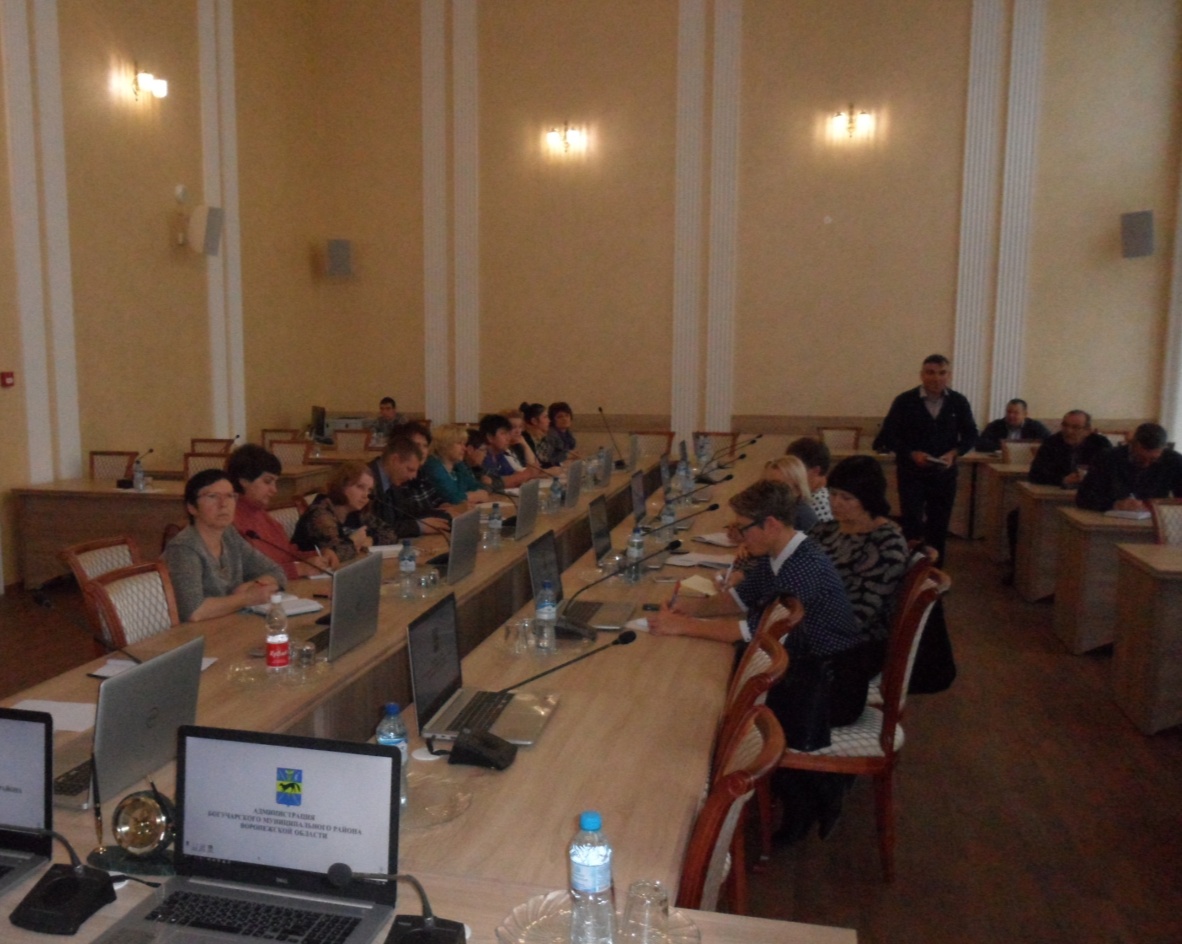 